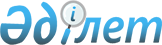 Пробация қызметінің есебінде тұрған адамдарды жұмысқа орналастыру үшін жұмыс орындарына квота белгілеу туралы
					
			Күшін жойған
			
			
		
					Алматы облысы Қаратал ауданы әкімдігінің 2017 жылғы 10 қаңтардағы № 05 қаулысы. Алматы облысы Әділет департаментінде 2017 жылы 25 қаңтарда № 4080 болып тіркелді. Күші жойылды - Жетісу облысы Қаратал ауданы әкімдігінің 2024 жылғы 22 ақпандағы № 107 қаулысымен
      Ескерту. Күші жойылды - Жетісу облысы Қаратал ауданы әкімдігінің 22.02.2024 № 107  қаулысымен (алғашқы ресми жарияланған күнінен кейін күнтізбелік он күн өткен соң қолданысқа енгізіледі).
       "Халықты жұмыспен қамту туралы" 2016 жылғы 6 сәуірдегі Қазақстан Республикасы Заңының 9-бабының 7) тармақшасына, "Ата-анасынан кәмелеттік жасқа толғанға дейін айырылған немесе ата-анасының қамқорлығынсыз қалған, білім беру ұйымдарының түлектері болып табылатын жастар қатарындағы азаматтарды, бас бостандығынан айыру орындарынан босатылған адамдарды, пробация қызметінің есебінде тұрған адамдарды жұмысқа орналастыру үшін жұмыс орындарын квоталау қағидаларын бекіту туралы" 2016 жылғы 26 мамырдағы № 412 Қазақстан Республикасы Денсаулық сақтау және әлеуметтік даму министрінің бұйрығына (Нормативтік құқықтық актілерді мемлекеттік тіркеу тізілімінде № 13898 тіркелген) сәйкес, Қаратал ауданының әкімдігі ҚАУЛЫ ЕТЕДІ:
      1. Пробация қызметiнiң есебiнде тұрған адамдарды жұмысқа орналастыру үшін ұйымдық-құқықтық нысанына және меншік нысанына қарамастан ұйымдар үшін ұйымның жұмыскерлерінің тізімдік санының үш пайызы мөлшерінде жұмыс орындарына квота белгіленсін.
      2. Осы қаулының орындалуын бақылау аудан әкімінің орынбасары Байтаева Күлпаш Ізмұхановнаға жүктелсін.
      3. Осы қаулы әділет органдарында мемлекеттік тіркелген күннен бастап күшіне енеді және алғашқы ресми жарияланған күнінен кейін қолданысқа енгізіледі.
					© 2012. Қазақстан Республикасы Әділет министрлігінің «Қазақстан Республикасының Заңнама және құқықтық ақпарат институты» ШЖҚ РМК
				
      Аудан әкімінің 

      міндетін атқарушы 

А. Қалиасқаров
